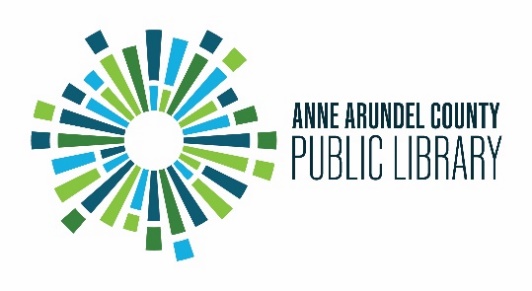 BOARD OF TRUSTEESPUBLIC LIBRARY ASSOCIATION OF ANNAPOLISAND ANNE ARUNDEL COUNTY, INC.4:00 - 5:30 p.m., Thursday, August 18, 2022Odenton Library, 1325 Annapolis Road, Odenton, MDTrustee Orientation Meeting #2AgendaCall to Order - Mr. NelsonWelcome to the Odenton Library - Tim Van Fleet, Branch ManagerApproval of Agenda - Mr. NelsonApproval of July 21 Minutes - Mr. NelsonThe value and importance of AACPL - Mr. Auld“Library 101,” a presentation by the Executive Leadership TeamKoven Roundtree, Chief of Human ResourcesCathy Hollerbach, Chief Operating OfficerRudy Rodela, Chief Technology OfficerChristine Feldmann, Director of Marketing and CommunicationsCathleen Sparrow, Executive Director, AACPL FoundationSkip Auld (for Cedric Grant, Chief Financial Officer)The work of the Board - Ms. Smith and Mr. NelsonCommittees - Mr. NelsonQ&A about BoardEffect - Ms. DennyRevision and adoption of policies - Mr. Nelson and Mr. CreechEvidentiary Appeals to the Board of Trustees (new policy)Progressive Discipline Policy (revision)Staff Grievance Policy (revision)AdjournUpcoming Events Gathering of the Two BoardsSunday, September 11, 2:00 to 4:00 p.m.Hosted by Sam and Donna Brown611 Holly Drive, Annapolis, MD 21409Next Board of Trustees MeetingThursday, September 15, 4:00 p.m. to 5:30 p.m. Michael E. Busch Annapolis Library, 1410 West Street, Annapolis For the Love of the Library AACPL Foundation Annual GalaFriday, September 30, 6:00 to 8:00 p.m. Michael E. Busch Annapolis Library, 1410 West Street, AnnapolisAACPL General Staff Meeting8:30 a.m. Thursday, October 13Bleues In Town at La Fontaine Bleue7514 S. Ritchie Highway, Glen Burnie, MD 21061Citizens for Maryland Libraries 2021 Annual Conference for Friends, Trustees and Library SupportersSaturday, October 15, 10:00 a.m. to 3:00 p.m. Michael E. Busch Annapolis Library, 1410 West Street, Annapolis